Estimadas familias:Desde el curso 2018/2019, el Gobierno de la Comunidad de Madrid puso en marcha el Programa Accede, sistema de préstamo de libros previsto en el artículo2 de la Ley de Gratuidad de los Libros de Texto y Material Curricular.Siguiendo con la misma iniciativa para el próximo curso 2021-2022, y atendiendo a la Ley 7/2017, de 27 de Junio, que “define un modelo de financiación pública del libro de texto y material curricular que se desarrollará mediante la creación de un banco de libros en cada centro escolar y la puesta en marcha de un sistema de préstamo”, el alumnado podrá disponer gratuitamente, en régimen de préstamo, el material para el desarrollo de la asignatura, cumpliendo y teniendo en cuenta las siguientes pautas:La participación del alumnado en el programa Accede es voluntaria.Estar matriculado en Educación Primaria o Educación Secundaria Obligatoria.Entregar la totalidad de los libros de texto y material del curso anterior (2020/2021) en perfecto estado de uso con las siguientes excepciones:Estudiantes de 1º y 2º de Educación Primaria.Alumnos repetidores.Los alumnos que estén participando en el programa Accede durante el curso 2020/2021, NO podrán continuar con el programa sí no entregan todo el material en las condiciones establecidas. En caso de extravío o deterioro de algún libro deberá reponerlo antes de hacer la devolución y optar al préstamo del curso 2021/2022.Los alumnos que en el curso actual no están dentro del programa, pero para el próximo curso quieren solicitarlo, deberán entregar igualmente todos sus libros de texto en perfecto estado.IMPORTANTESe recogerán los lotes de libros completos. La familia es la responsable de entregar todos los libros, desde el centro no buscaremos libros por las clases.No se aceptarán libros forrados (deben traerlos sin forro ni nombre).No se aceptarán libros en mal estado, escritos, subrayados o rotos.No se podrá en el momento de la entrega estar borrando o quitando el forro, ya que la recogida se hará con cita y se dispone de un tiempo determinado para ello.ALUMNO:                                                                                                            ETAPA EDUCATIVA QUE ESTÁ CURSANDO EN 2020/2021 (marque la casilla correspondiente):☐ No participo en el programa ACCEDE en el curso 2020/2021☐ Sí participo en el programa ACCEDE en el curso 2020/2021ETAPA EDUCATIVA QUE CURSARÁ EN 2021/2022 (marque la casilla correspondiente):☐ No estoy interesado/a en participar en el programa ACCEDE en el curso 2021/2022☐ Sí estoy interesado/a en participar en el programa ACCEDE en el curso 2021/2022Deben rellenar el siguiente anexo I y remitirlo por correo electrónico a libros@colegiosma.com antes del 28 de mayo de 2021.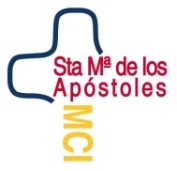 SANTA MARÍA DE LOS APÓSTOLES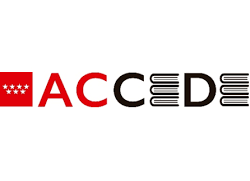 PROGRAMA PRÉSTAMO DE LIBROS – ACCEDE – 2021/2022PROGRAMA PRÉSTAMO DE LIBROS – ACCEDE – 2021/2022PROGRAMA PRÉSTAMO DE LIBROS – ACCEDE – 2021/2022CALENDARIO DE ACTUACIONES CURSO 2021/2022CALENDARIO DE ACTUACIONES CURSO 2021/2022CALENDARIO DE ACTUACIONES CURSO 2021/2022Entregar ANEXO IEntregar ANEXO IHasta el 28 de Mayo de 2021Entrega de libros al centro1º, 2º PRIMARIACoger cita en portería el 21 o 22 de junio para recoger la fianza. NO TIENEN QUE ENTREGAR LOS LIBROSEntrega de libros al centro3º, 4º, 5º Y 6º PRIMARIALes llamaremos para concertar una cita y realizar la entrega a partir del 25 de junio.Entrega de libros al centroESOLes llamaremos para concertar una cita y realizar la entrega a partir del 25 de junio.ANEXO IETAPA EDUCATIVA1º2º3º4º5º6ºEducación PrimariaEducación SecundariaETAPA EDUCATIVA1º2º3º4º5º6ºEducación PrimariaEducación SecundariaNombre, Apellidos, DNI (padre/madre/tutor) – Firma - Fecha